В СП «Детский сад №56» ГБОУ СОШ №4 г.о. Сызрань в старшей, подготовительной группе продолжает свою работу творческое объединение  по дополнительной общеобразовательной общеразвивающей программе «Я познаю себя» физкультурно - спортивной направленности. Очередное занятие объединения было посвящено теме «Наша кожа». Воспитанники в познавательно-игровой форме узнали о том, что кожа – естественный покров тела человека. Она постоянно растет и обновляется, а также выполняет много разных функций. Дети рассматривали презентацию «Правила здоровой кожи», играли в игру «Волшебный мешочек», где на ощупь определяли свойства и названия предметов, узнали, что кожа может рассказать о форме, твердости предмета.Воспитанники ходили по корригирующей «Дорожке здоровья», с помощью которой определяли на ощупь свойства и особенности ткани дорожки, проводили массаж с мячиком Су-Джок. В конце занятия дети познакомились с правилами первой помощи при порезах и ожогах, правилами здоровой кожи.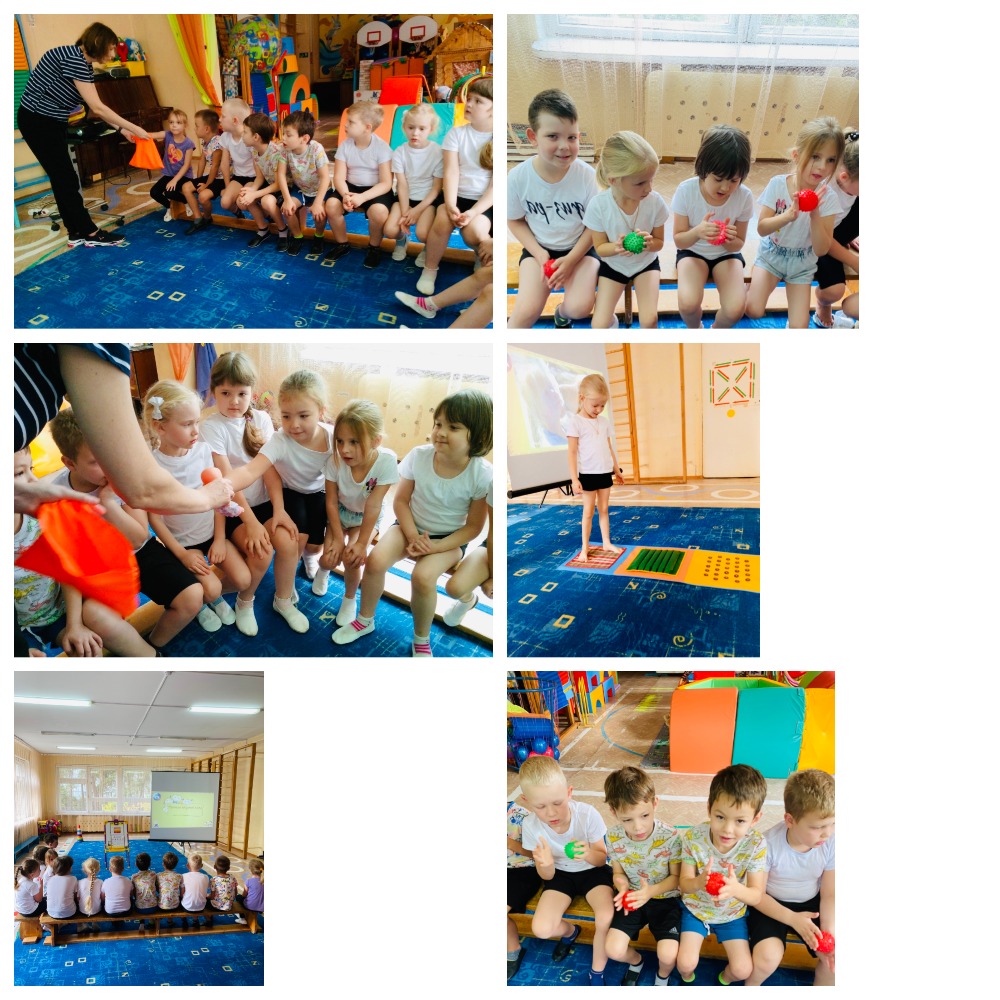 